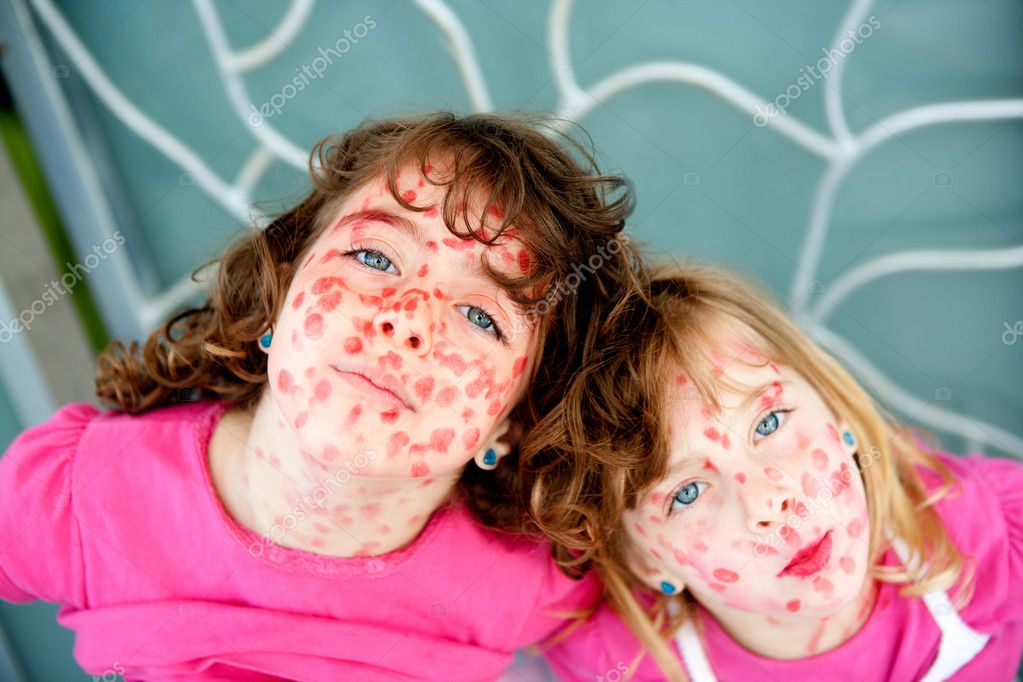 Профилактика кори.Министерство здравоохранения Краснодарского края информирует, что по данным Управления Роспотребнадзора по Краснодарскому краю на территории края в 2019 году продолжает сохранятся неблагополучная ситуация по заболеваемости корью, что связано с ростом заболеваемости в Европе, в том числе на Украине и в Казахстане. Заболевание переносится очень тяжело, часто дает осложнения и может заканчиваться смертью. Подъем заболеваемости кори связан прежде всего с тем, что в ряде случаев у граждан нарушена схема вакцинации, снижен титр антител в крови, и как следствие, высокая восприимчивость к заболеванию. В связи с этим 06.03.2019 года вышло Постановление Главного государственного санитарного врача Российской Федерации №2 «О проведении подчищающей иммунизации против кори на территории Российской Федерации». В рамках этого постановления в Краснодарском крае в период с 01.04.19 по 01.10.19гг будет проводится подчищающая иммунизация против кори лиц, не привитых, привитых однократно, не имеющих сведений о прививках и не болевших корью. Врач-эпидемиолог  «ССМП города-курорта Геленджик» МЗ КК                                                         Ю.К. Хаджиев.